Рассмотрение вопроса о предоставлении разрешения на отклонение от предельных параметров разрешенного строительства, реконструкции объектов капитального строительства, для строительства блочно-модульной газовой котельной на земельном участке с кадастровым номером 76:17:032201:1140 расположенного по адресу: Ярославская область, Ярославский район, с/п Кузнечихинское, с/с Рютневский, п. Ярославка, в части изменения предельных отступов от границ земельного участка: по всему периметру земельного участка – до 0 метров. 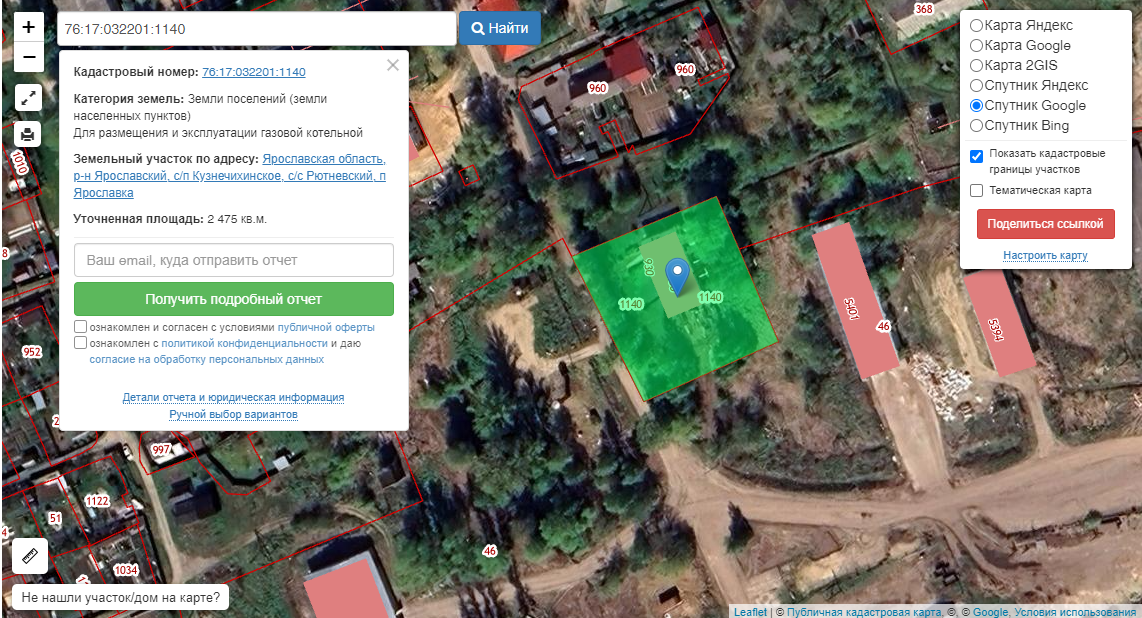 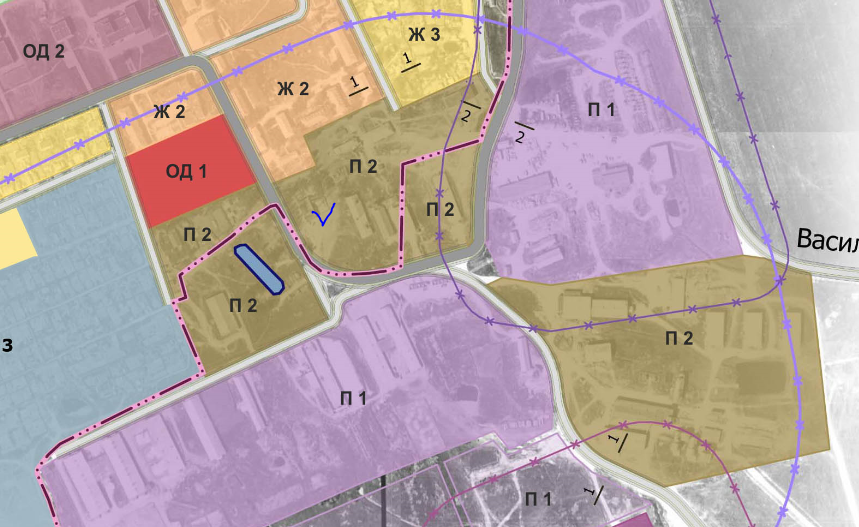 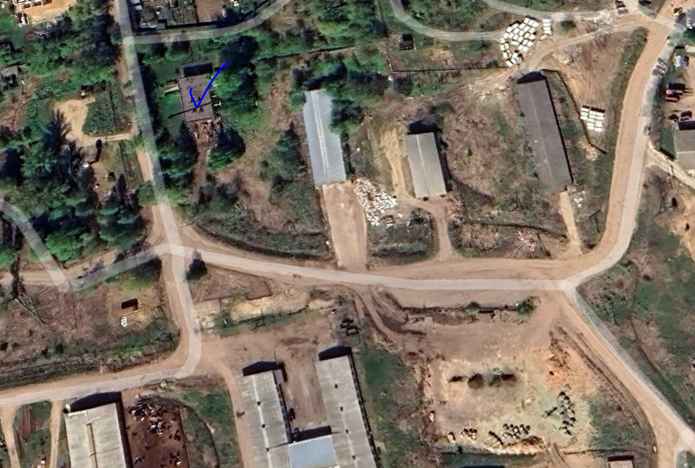 ВЫПИСКА из ПРАВИЛ ЗЕМЛЕПОЛЬЗОВАНИЯ И ЗАСТРОЙКИКузнечихинского сельского поселения - В соответствии с Правилами землепользования и застройки земельный участок расположен в зоне П-2 Территории размещения коммунальных и складских объектов, объектов жилищно-коммунального хозяйства, объектов оптовой торговли.Территории размещения коммунальных и складских объектов, объектов жилищно-коммунального хозяйства, объектов оптовой торговли (П 2) предусматривают следующие виды разрешенного использования земельных участков и объектов капитального строительства:1) основные разрешенные виды использования:–	общественное питание;–	амбулаторно-поликлиническое обслуживание;–	стационарное медицинское обслуживание;–	бытовое обслуживание;–	оказание услуг связи; –	обеспечение внутреннего правопорядка;–	обеспечение вооруженных сил;–	благоустройство территории;–	деловое управление;–	производственная деятельность;–	склады;–	хранение автотранспорта;–	служебные гаражи;–	ремонт автомобилей;–	заправка транспортных средств;–	размещение автомобильных дорог;–	предоставление коммунальных услуг;–	связь;– 	коммунальное обслуживание;–	благоустройство территории;2) условно разрешенные виды использования:–	объекты торговли (торговые центры, торгово-развлекательные центры (комплексы);–	магазины;–	ритуальная деятельность;–	объекты культурно-досуговой деятельности;–	ветеринарное обслуживание;2.3.  Предельные  (минимальные  и  (или)  максимальные)  размеры земельного участка  и  предельные  параметры разрешенного строительства, реконструкции объекта   капитального   строительства,   установленные   градостроительным регламентом  для  территориальной  зоны,  в  которой  расположен  земельный участок:       Санитарно-защитная зона должна иметь последовательную проработку ее территориальной организации, озеленения и благоустройства на всех этапах разработки всех видов градостроительной документации," проектов строительства, реконструкции и эксплуатации отдельного предприятия и/или группы предприятий. Процент озеленения территории СЗЗ устанавливается в зависимости от класса опасности по действующему СанПиН. Минимальная плотность застройки определяется с учётом требований СНиП 2-89-80* в соответствии с отраслевой принадлежностью предприятия.      На предзаводских территориях следует предусматривать парковки автотранспорта. Все загрязнённые воды поверхностного стока с территории промплощадки должны направляться на локальные или общегородские очистные сооружения.        Для временного хранения легковых автомобилей следует предусматривать открытые стоянки из расчета не менее чем для 70% расчетного парка легкового автотранспорта в том числе –– в жилых районах – 25%,– в промышленных и коммунальных районах – 25%,– в общественно–деловых зонах – 5%,– в рекреационных зонах – 15%.Размер земельных участков гаражей и открытых автостоянок следует принимать в кв.м/машино–место:– для гаражей одноэтажных – 30 – для наземных стоянок – 25В общественно–деловых зонах площадь участка для стоянки одного автомобиля на автостоянках следует уменьшать до 22,5 кв. м, а при примыкании участков к проезжей части улиц и проездов – до 18,0 кв. м на автомобиль.Предельные (минимальные и (или) максимальные) размеры земельных участков, в том числе их площадьПредельные (минимальные и (или) максимальные) размеры земельных участков, в том числе их площадьПредельные (минимальные и (или) максимальные) размеры земельных участков, в том числе их площадьМинимальные отступы от границ земельного участка в целях определения мест допустимого размещения зданий, строений, сооружений, за пределами которых запрещено строительство зданий, строений, сооруженийПредельное количество этажей и (или) предельная высота зданий, строений, сооруженийМаксимальный процент застройки в границах земельного участка, определяемый как отношение суммарной площади земельного участка, которая может быть застроена, ко всей площади земельного участкаТребования к архитектурным решениям объектов капитального строительства, расположенным в границах территории исторического поселения федерального или регионального значенияИные показатели12345678Длина, мШирина, мПлощадь, м2 или га45678установление параметров не требуетсяустановление параметров не требуетсяустановление параметров не требуетсяс учетом санитарно-защитной, охранной  зоны, не менее 5м, 50м – от лесных массивов-50--